МАДОУ Детский сад № 34 ОЗ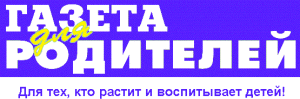 https://34rev.tvoysadik.ru/?section_id=599           №20-21 ИЮЛЬ-АВГУСТ 2023 г.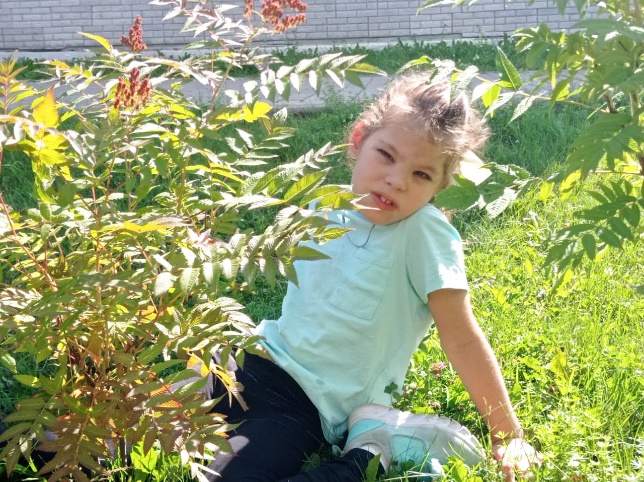 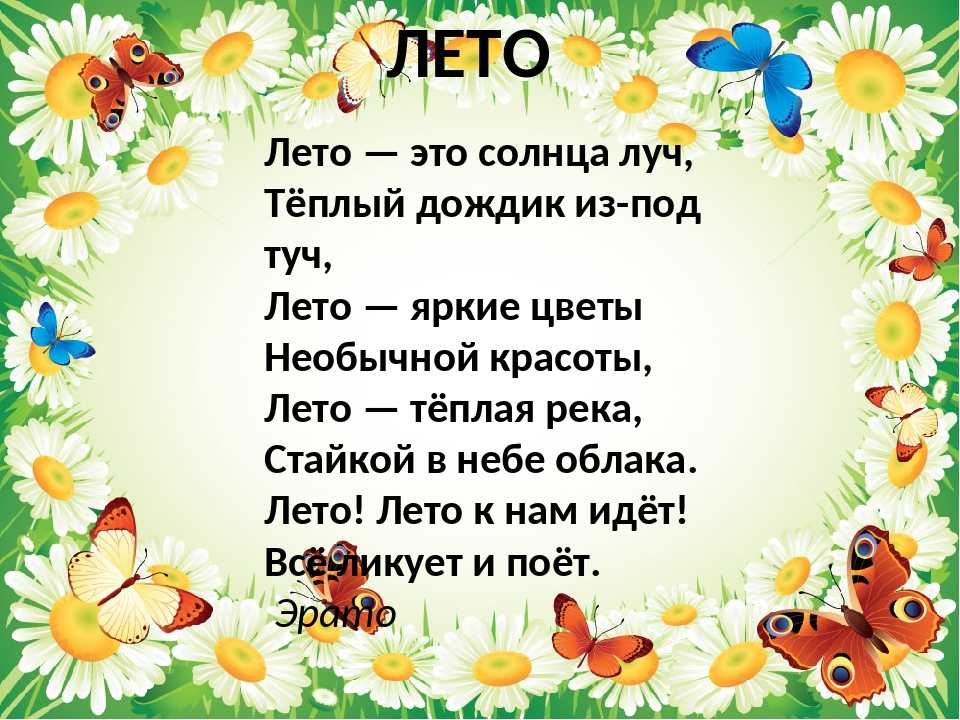 Этот номер посвящен безопасности детей.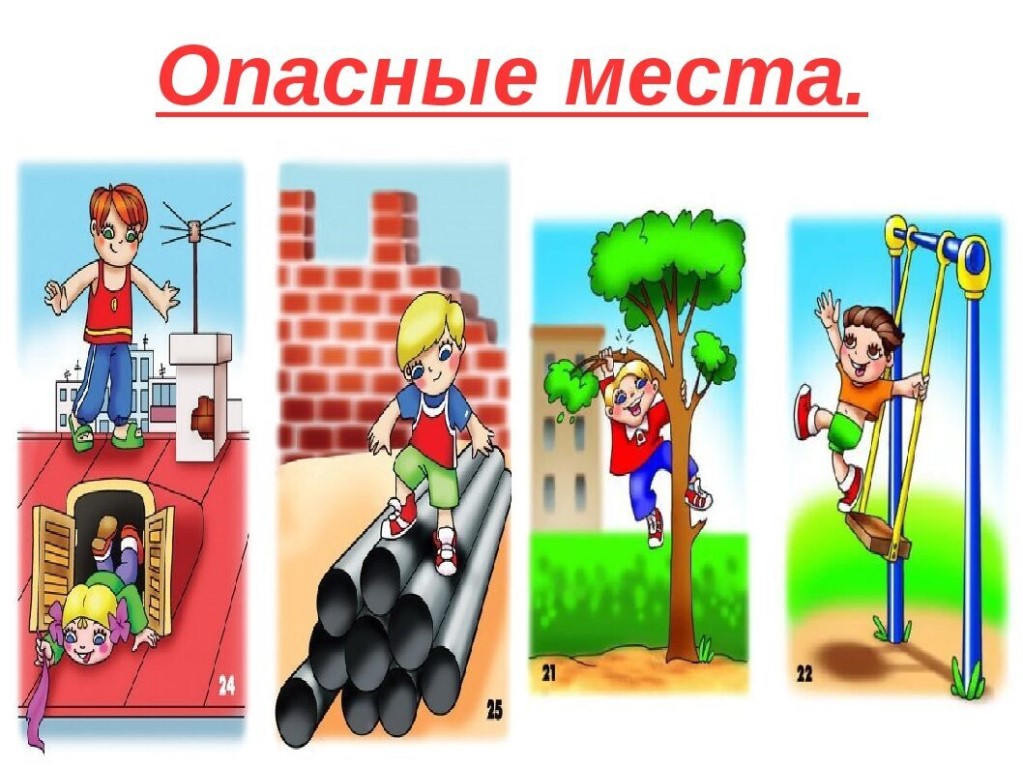 Формирование основ безопасного поведения в быту, социуме, природе у детей дошкольного возраста в соответствии с ФГОС ДООдним из направлений содержания социально-коммуникативного развития дошкольников, определенного ФГОС дошкольного образования, является формирование у детей основ безопасного поведения в быту, социуме, природе.Одной из основных задач дошкольного образования является охрана жизни и здоровья детей. И в первую очередь — обеспечение безопасности. Только в этом случае можно говорить, что жизнь и здоровье ребенка действительно охраняются. Казалось бы, изолируй ребенка от всего опасного, помести в «стерильную» клетку, где нет ни колющих и режущих предметов, ни микробов, ни животных, ни чрезмерных нагрузок — и будет он в безопасности. Так ведь нет! Может быть, в этом случае у нас и получится частично сохранить его телесное (соматическое) здоровье, но гарантировать его психическое здоровье мы вряд ли сможем.Сегодня, как никогда раньше, мы испытываем огромную тревогу за детей. Задача взрослых состоит не только в том, чтобы самим оберегать и защищать ребенка, но и в том, чтобы подготовить его к встрече с разными сложными, а порой и опасными жизненными ситуациями.Ребенок по своим физиологическим особенностям не может самостоятельно определить всю меру опасности своего существования, поэтому на взрослого человека природой возложена миссия защиты своего ребёнка — дать элементарные знания основ безопасности.Дети — наиболее незащищённая и уязвимая часть населения. Познавая окружающий мир, они часто сталкиваются с опасностью и нередко становятся жертвами своего незнания, беспечности или легкомыслия. У них нет опыта, способствующего пониманию риска, не сформированы навыки безопасного общения с предметами, отсутствует защитная психологическая реакция на угрозу, свойственная взрослым. Большинство дошкольников не знают о том, что надо делать в той или иной экстремальной ситуации. Чрезвычайной для ребёнка может быть любое событие, выходящее за рамки его привычного быта.Главная цель по воспитанию безопасного поведения у детей — дать каждому ребенку основные понятия опасных для жизни ситуаций и особенностей поведения в них.Безопасность — это не просто сумма усвоенных знаний, а умение правильно вести себя в различных ситуацияхБезопасность малыша - советы родителям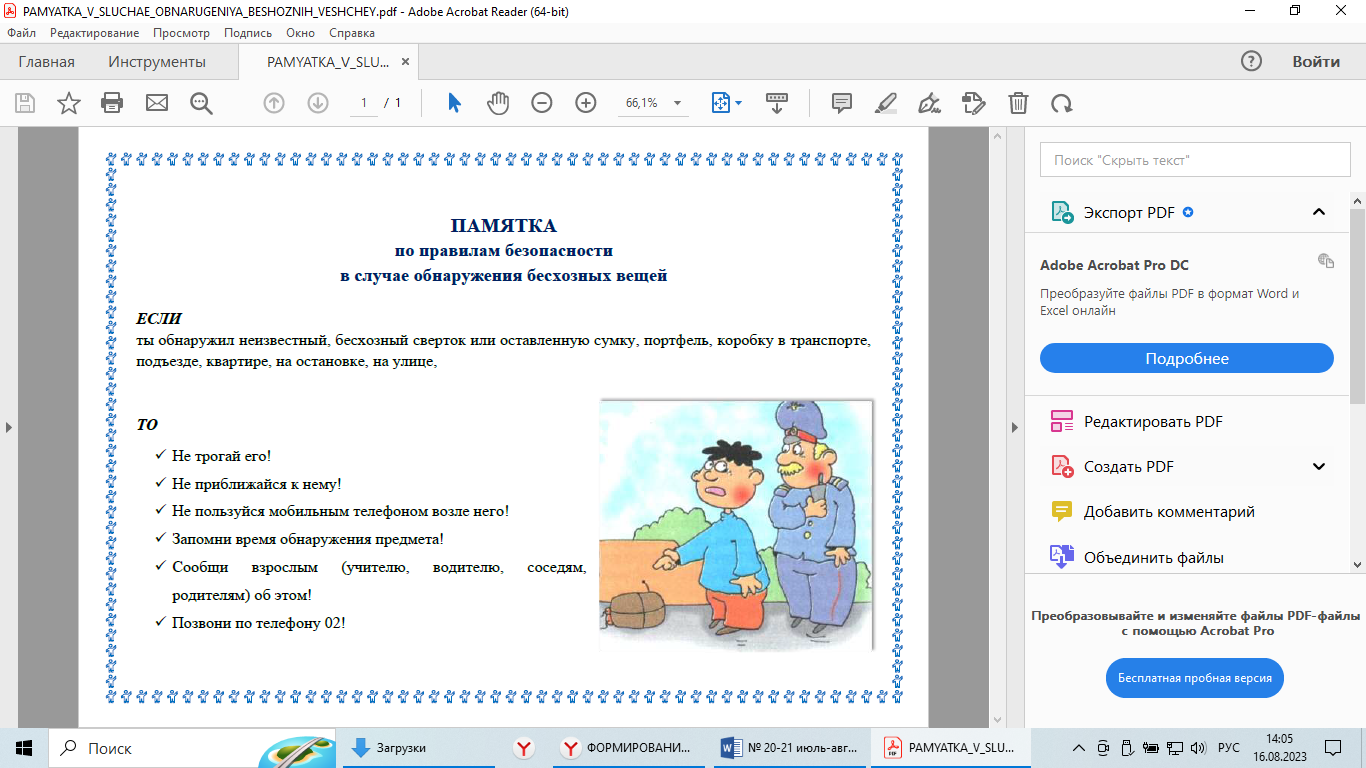 Рекомендации для родителей по обучению детей ПДД.При выходе из дома.Если у подъезда дома возможно движение, сразу обратите внимание ребенка, нет ли приближающегося транспорта. Если у подъезда стоят транспортные средства или растут деревья, приостановите свое движение и оглядитесь – нет ли опасности.При движении по тротуару.- Придерживайтесь правой стороны.- Взрослый должен находиться со стороны проезжей части.- Если тротуар находится рядом с дорогой, родители должны держать ребенка за руку.- Приучите ребенка, идя по тротуару, внимательно наблюдать за выездом машин со двора.- Не приучайте детей выходить на проезжую часть, коляски и санки везите только по тротуару.Готовясь перейти дорогу- Остановитесь, осмотрите проезжую часть.- Развивайте у ребенка наблюдательность за дорогой.- Подчеркивайте свои движения: поворот головы для осмотра дороги. Остановку для осмотра дороги, остановку для пропуска автомобилей.- Учите ребенка всматриваться вдаль, различать приближающиеся машины.- Не стойте с ребенком на краю тротуара.- Обратите внимание ребенка на транспортное средство, готовящееся к повороту, расскажите о сигналах указателей поворота у машин.- Покажите, как транспортное средство останавливается у перехода, как оно движется по инерции.При переходе проезжей части- Переходите дорогу только по пешеходному переходу или на перекрестке.- Идите только на зеленый сигнал светофора, даже если нет машин.- Выходя на проезжую часть, прекращайте разговоры.- Не спешите, не бегите, переходите дорогу размеренно.- Не переходите улицу под углом, объясните ребенку, что так хуже видно дорогу.- Не выходите на проезжую часть с ребенком из-за транспорта или кустов, не осмотрев предварительно улицу.- Не торопитесь перейти дорогу, если на другой стороне вы увидели друзей, нужный автобус, приучите ребенка, что это опасно.- При переходе по нерегулируемому перекрестку учите ребенка внимательно следить за началом движения транспорта.- Объясните ребенку, что даже на дороге, где мало машин, переходить надо осторожно, так как машина может выехать со двора, из переулка.При посадке и высадке из транспорта- Выходите первыми, впереди ребенка, иначе ребенок может упасть, выбежать на проезжую часть.- Подходите для посадки к двери только после полной остановки.- Приучите ребенка быть внимательным в зоне остановки – это опасное место (плохой обзор дороги, пассажиры могут вытолкнуть ребенка на дорогу).Несколько советов родителям.   По дороге в детский сад или из него проводите беседы с детьми о безопасном поведении на улице. Дисциплина на улице – залог безопасности пешеходов, докажите это ребенку на собственном примере.   Яркая одежда помогает водителю увидеть ребенка, а блеклая - затрудняет видение. Ребенку трудно разглядеть, что делается на улице, если на глаза надвинут капюшон или обзор закрывает зонт.    Чтобы ребенка легче было увидеть на улице, его надо одевать в одежду неоновых цветов с отражающими полосками или специальными отражателями.Чтобы никогда не попадать в сложные положения, надо знать и соблюдать Правила дорожного движения!Безопасность вашего ребенка зависит от ВАС. Берегите жизнь и здоровье ребенка – они бесценны!Список детской художественной литературы по теме: "Безопасность поведения"1. Пожарная безопасностьБаданов М. Костер.Барто А. Гроза.Бороздин В. Поехали!Житков Б. Пожар в море. Пожар. Дым.Маршак С. Кошкин дом. Вчера и сегодня (отрывок). Пожар.Рассказ о неизвестном герое.Михалков С. Дядя Степа (отрывок).Новичихин Е. Ноль — один. Спички.Оленев К. Красная машина.Орлова Д. Как Стобед хотел испугать волка, а сам чуть не сгорел.Пермяк Е. Как Огонь Воду замуж взял.Распутин В. Костер.Смирнов О. Степной пожар.Сухомлинский В. Воробышек и огонь.Толстой Л. Пожар. Пожарные собаки.Фетисов Т. Куда спешат красные машины.Холин И. Как непослушная хрюшка едва не сгорела.Хоринская Е. Спичка-невеличкаЦыферов Г. Жил на свете слоненок.Чуковский К. Путаница.Яковлев Ю. Кто о чем поет?2. Безопасное поведение в природе«Хитрые ласки» (Г. Шалаева).«Что нельзя купить?» (В. Орлова).«Наша планета» (Я.Аким).Сказка «На лесной тропинке» (Т.Шорыгина).«Советы лесной мышки»(Т. Шорыгина).«Не ешь незнакомые ягоды в лесу» (Г.Шалаева) «Наказание за незнание» (М. Фисенко).«Ландыш» (Е.Серова)«Осколок стекла» (Т. Шорыгина).«Пожар в лесу» (М. Фисенко)Волшебные  вороны» (Т. Шорыгина).«Не ходи по льду водоема» (Г. Шалаева, Н. Иванова).«Зима» (М. Фисенко)«Гроза» (А. Барто).«Гроза» (В. Лифшиц).Сказка «Добрая Ивушка»(Т. Шорыгина).«Как Стобед бросил бутылку и что из этого вышло»( Д. Орлова).«Не купайся в запрещенных местах» (Г. Шалаева,Н. Иванова).«Не прыгай в воду в незнакомых местах» (Г. Шалаева,Н. Иванова).«Как Владик с Катей ходили купаться» (М. Фисенко)3. ПДДГоловко «Дорожные знаки»;Дорохов А. «Подземный ход», «Заборчик вдоль тротуара», «Шлагбаум»;Кожевников В. «Светофор»;Кривицкая А. «Тайны дорожных знаков»;Маршак С. «Светофор»; Мигунова Н.А. «Светофор»;Михалков С. «Дядя Стёпа – милиционер»;Пишумов Я. «Пешеходный светофор», «Посмотрите, постовой», Пляцковский И. «Светофор»; Прокофьев С. «Мой приятель – светофор»; Северный А. «Светофор»;  Серяков И. «Законы улиц и дорог»; Бедарев О. «Если бы …»; Берестов В. «Про машины»; Боровой Е.В рассказы из серии «А знаешь ли ты?»;Гальперштейн Л. «Трамвай и его семья»;Дорохов А, «Пассажир»; Михалков С. «Моя улица», «Скверная история»;Носов Н. «Автомобиль»; Огнецвет Э. «Кто начинает день»; Пишумов Я. «Машина моя», «Азбука города», «Песенка о правилах», «На улице нашей», «Все мальчишки, все девчонки…», ;Семернин В. «Запрещается – разрешается»; Юрмин Г. «Любопытный мышонок»;Гангов А. «Кто храбрей?»; Иванов А. «Как неразлучные друзья дорогу переходили»; Кончаловская Н. «Самокат»; Лешкевич И. «Гололёд»; Орлова Д. «Как Стобед качался на качелях»; Пишумов Я. «Юрка живёт на другой стороне…»; Шорыгина Т. «Волшебный мяч»; Яковлев С. «Читает книжку глупый слон…».В.Ардов «Огнехвостик»О.Бедарев «Если бы»Я.Пишумов «Посмотрите, постовой»Шорыгина «Марта и Чичи идут в парк», «Волшебный мяч»     Уважаемые взрослые, даже если ваш ребенок смотрит мультики - пусть он делает это с пользой для себя.        Мы представляем вам список мультфильмов, которые иллюстрируют различные темы безопасности. В легко их найдете на просторах интернета. В серию вошли мультфильмы для детей дошкольного и младшего школьного возраста из "Смешариков", "Фиксиков", "Спасика",  "Три котенка" и "Аркадия Паровозова"Безопасное поведение в большом городе:Смешарки: "Безопасное место"Смешарки: "Зебры в городе"Смешарки: "Метро"Три котенка: "Служит для почты ящик почтовый"Спасик: "Спасик в городе"Аркадий Паровозов: "Классики", "Качели"Аркадий Паровозов: "Незнакомец -2", "Прятки"Аркадий Паровозов: "Не касайтесь железных предметов"Аркадий Паровозов: "В магазине", "В транспорте" "В метро"Безопасное поведение дома:Смешарки: "Игры с огнем"Смешарки: "Тушение электроприборов" (2 части)Смешарки: "Невеселые петарды"Три котенка: "Коробок - шершавый бок"Три котенка: "В проводах гуляет ток"Три котенка: "Газ - невидимка" Три кота: "А возьму -ка я пилу, ножницы и нож"Три кота: "Океан в ванной"Спасик: "Спасик на пожаре"Фиксики: "Фен"Фиксики: "Короткое замыкание"Фиксики: "Термометр"Фиксики: "Электрочайник"Фиксики: "Микроволновка"Аркадий Паровозов: "Газ", "Спички"Аркадий Паровозов: "Лекарство", "Уборка"Аркадий Паровозов: "Не залезать на подоконник"Аркадий Паровозов: "Незнакомец", Обогреватель"Безопасное поведение летом:Смешарки: "Опасные игрушки"Смешарки: "Место для купания"Смешарки: "За бортом"Три котенка: "Знай цветные правила"Три котенка: "Мы так не играли"Три котенка: "Не пойдем одни к реке"Спасик: "Спасик на природе"Аркадий Паровозов: "Лес",  "Молния"Аркадий Паровозов: "Не отплывайте далеко от берега"http://www.soschildren.ru/mulfilmyi-po-bezopasnosti/all/1Мультфильмы по ПДД для детейI. «Уроки тетушки совы»Серия 1. История ПДД – http://avtoline-nsk.ru/c/multfilmy-po-pdd/uroki-tetushki-sovy-istoriya-pdd.htmlСерия 2. Виды транспорта - http://avtoline-nsk.ru/c/multfilmy-po-pdd/uroki-tetushki-sovy-vidy-transporta.htmlСерия 3. Во дворе и подъезде - http://avtoline-nsk.ru/c/multfilmy-po-pdd/uroki-tetushki-sovy-vo-dvore-i-podezde.htmlСерия 4. Дорога и знаки - http://avtoline-nsk.ru/c/multfilmy-po-pdd/uroki-tetushki-sovy-doroga-i-znaki.htmlСерия 5. Пешеходные переходы - http://avtoline-nsk.ru/c/multfilmy-po-pdd/uroki-tetushki-sovy-peshehodnye-perehody.htmlСерия 6. Перекрестки - http://avtoline-nsk.ru/c/multfilmy-po-pdd/uroki-tetushki-sovy-perekrestki.htmlСерия 7. В плохую погоду – http://avtoline-nsk.ru/c/multfilmy-po-pdd/uroki-tetushki-sovy-v-plohuyu-pogodu.htmlСерия 8. Разные дороги - http://avtoline-nsk.ru/c/multfilmy-po-pdd/uroki-tetushki-sovy-raznye-dorogi.htmlСерия 9. Безопасность на транспорте - http://avtoline-nsk.ru/c/multfilmy-po-pdd/uroki-tetushki-sovy-bezopasnost-na-transporte.htmlСерия 10. Метро и железная дорога - http://avtoline-nsk.ru/c/multfilmy-po-pdd/uroki-tetushki-sovy-metro-i-jeleznaya-doroga.htmlСерия 11. Малыш и авто - http://avtoline-nsk.ru/c/multfilmy-po-pdd/uroki-tetushki-sovy-malysh-i-avto.htmlСерия 12. Велосипед - http://avtoline-nsk.ru/c/multfilmy-po-pdd/uroki-tetushki-sovy-velosiped.html II. «Робокар Поли и его друзья»Серия 1. Перебегать дорогу - опасно! - http://polirobokar.ru/2-sezon/1-seriya.htmlСерия 2. Как безопасно перейти дорогу - http://polirobokar.ru/2-sezon/2-seriya.htmlСерия 3. Безопасность в школьном автобусе - http://polirobokar.ru/2-sezon/3-seriya.htmlСерия 4. На дороге с умом - http://polirobokar.ru/2-sezon/4-seriya.htmlСерия 5. Берегитесь «слепых зон» - http://polirobokar.ru/2-sezon/5-seriya.htmlСерия 6. Чем опасен дождь? - http://polirobokar.ru/2-sezon/6-seriya.htmlСерия 7. Правила поведения на дороге - http://polirobokar.ru/2-sezon/7-seriya.htmlСерия 8. Как играть в мяч? - http://polirobokar.ru/2-sezon/8-seriya.htmlСерия 9. Безопасная езда на велосипеде - http://polirobokar.ru/2-sezon/9-seriya.html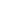 Серия 10. Опасность в темноте - http://polirobokar.ru/2-sezon/10-seriya.htmlСерия 11. Когда случаются аварии - http://polirobokar.ru/2-sezon/11-seriya.htmlСерия 12. Создатели безопасных карт - http://polirobokar.ru/2-sezon/12-seriya.htmlСерия 13. Как вести себя на перекрёстках – http://polirobokar.ru/2-sezon/13-seriya.htmlСерия 14. Как вести себя на парковке - http://polirobokar.ru/2-sezon/14-seriya.htmlСерия 15. Где можно кататься на роликах и скейтборде - http://polirobokar.ru/2-sezon/15-seriya.htmlСерия 16. Как переходить дорогу - http://polirobokar.ru/2-sezon/16-seriya.htmlСерия 17. Смотри под ноги, когда гуляешь - http://polirobokar.ru/2-sezon/17-seriya.htmlСерия 18. Безопасная езда на велосипеде - http://polirobokar.ru/2-sezon/18-seriya.htmlСерия 19. Правила безопасности в снежный день - http://polirobokar.ru/2-sezon/19-seriya.htmlСерия 20. Не бегай между машинами - http://polirobokar.ru/2-sezon/20-seriya.htmlСерия 21. Папин рассказ о машинах - http://polirobokar.ru/2-sezon/21-seriya.htmlСерия 22. Не соблюдение ПДД на улице - http://polirobokar.ru/2-sezon/22-seriya.htmlСерия 23. Что нужно знать о стройплощадках - http://polirobokar.ru/2-sezon/23-seriya.htmlСерия 24. Ремни безопасности в автобусе - http://polirobokar.ru/2-sezon/24-seriya.htmlСерия 25. Две стороны дороги в школу -  http://polirobokar.ru/2-sezon/25-seriya.htmlСерия 26. Викторина по безопасности на дороге - http://polirobokar.ru/2-sezon/26-seriya.htmlIII. Лукоморье Пикчерз1. «Светофор» - https://www.youtube.com/watch?v=Bx9eXKhf5PU2. «Два похожих знака» - https://www.youtube.com/watch?v=SrCFq5NXio03. «Пешеходный переход» - https://www.youtube.com/watch?v=DibUTfEhofU4. «Где опасно играть» - https://www.youtube.com/watch?v=JFpDJS5E8045. Знак «Осторожно дети»- https://www.youtube.com/watch?v=l_-SMB0EOGQIV. «Аркадий Паровозов спешит на помощь»1. Почему опасно перебегать дорогу на красный свет светофора? - https://www.youtube.com/watch?v=JyIL3wJSFfk2. Почему важно пристегивать в машине ремень безопасности? - http://videobox.tv/video/40481805/3. Почему переходя дорогу нужно слазить с велосипеда? - https://www.youtube.com/watch?v=NReNt1Fi_Jg4. Почему в автобусе нужно держаться за поручни? -  https://www.youtube.com/watch?v=00TLqII0E1c5. Почему нельзя кататься на санках рядом с проезжей частью? - http://nradio.me/news/watch/videoJq0MfTvdRD2RiI6. Почему опасно ходить по велосипедным дорожкам? - https://www.youtube.com/watch?v=qhtEM6kPgoE7. Почему опасно играть на автомобильной стоянке? - https://www.youtube.com/watch?v=AwTdlwtRe1s Мультфильмы по пожарной безопасности.1)      https://youtu.be/VqVUqAbDSXc  «Фиксики. Короткое замыкание»2)      https://www.youtube.com/watch?time_continue=15&v=dvn1-dNxAFA&feature=emb_logo Аркадий Паровозов спешит на помощь – Газ3)      https://youtu.be/-r6XG6VLWng Аркадий Паровозов спешит на помощь- Спички4)      https://youtu.be/cTpyJ8lQUZs    Правила поведения детей при пожаре МЧС России5)      https://youtu.be/eW70mqVVHZ8    Уроки Тетушки Совы - Уроки осторожности – Огонь6)      https://youtu.be/674lyFsGhKE Пожар в квартире мультфильм для детей7)      https://youtu.be/uqBeIrDaw2k  Пожар в лесу - мультфильм для детей8)      https://youtu.be/U8WhgEDkyDk Пожарная безопасность на кухнеhttps://youtu.be/ZM-7M29sdcE Волшебная книга МЧС: "Правила безопасности на кухне"Видеоролики для детей по формированию ОБЖ:1. Уроки Тетушки Совы. Электричество.https://www.youtube.com/watch?v=Hq_ybPa8Jss 2. Уроки Тетушки Совы. Лекарства.https://www.youtube.com/watch?v=lRVMh2yt3803. Уроки  Тетушки Совы. Острые предметы.https://www.youtube.com/watch?v=4-CKpJO64ZsМультфильмы из серии "Анимашка Познавашка":- Безопасность детей;- Поведение в транспорте и общественных местах;- Пожарные машины и их работа;- Скорая помощь и микробы;- Про опасное вождение и снег.Мультфильмы из серии "Дозорные дорог":- Пешеходный переход;- Внимание перекрёсток;- Безопасность на транспорте;- Безопасный путь.Мультфильм МЧС "Спецотряд 112";Фильм МЧС "Безопасность - в каждый дом";Мультфильм "Волшебная книга МЧС";Мультфильм "Правила безопасности для детей на природе, в городе, при пожаре"И в заключении небольшой дайджест наших летних приключений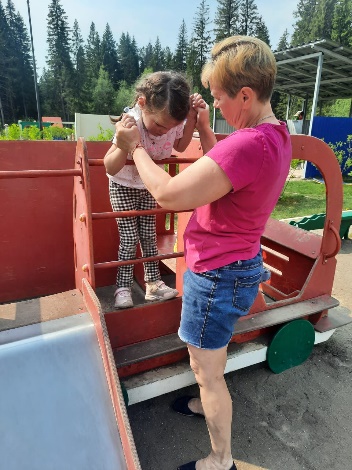 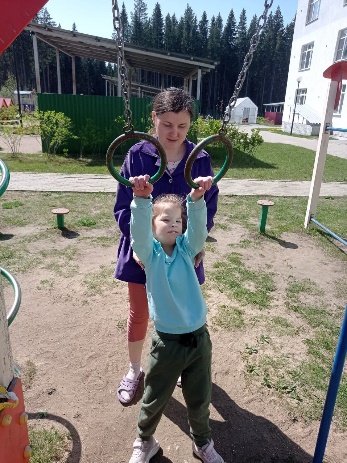 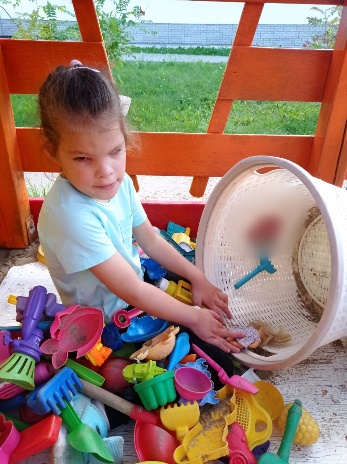 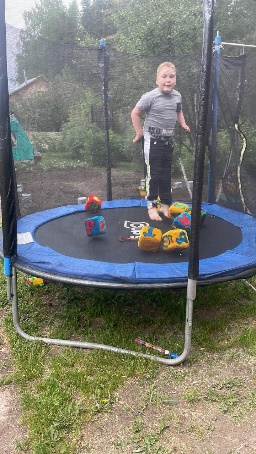 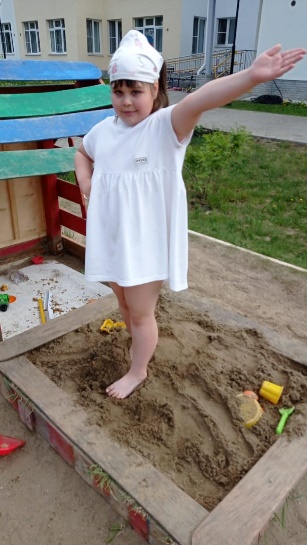 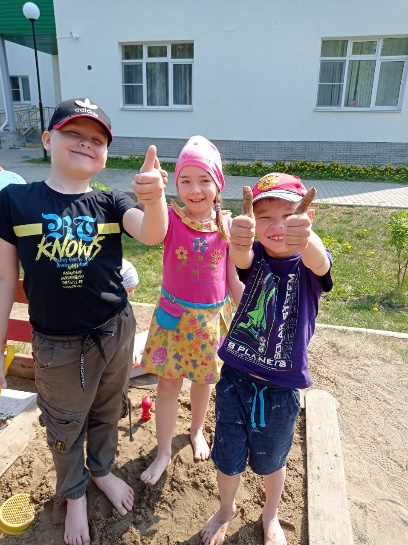 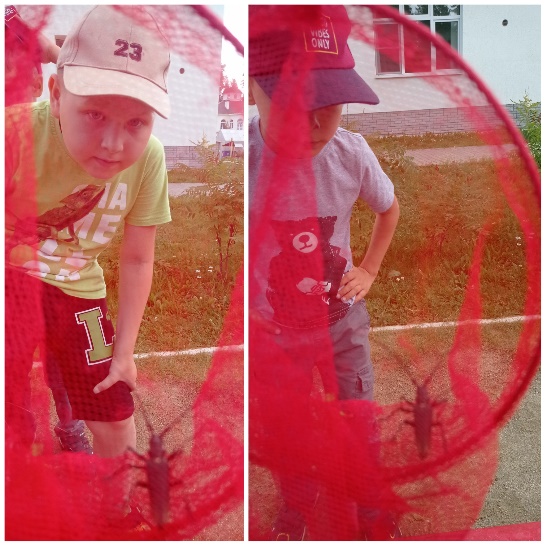 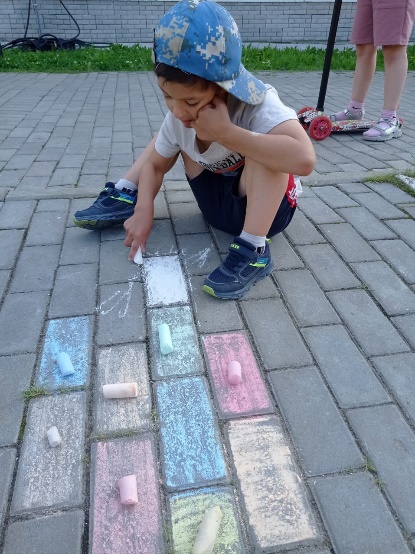 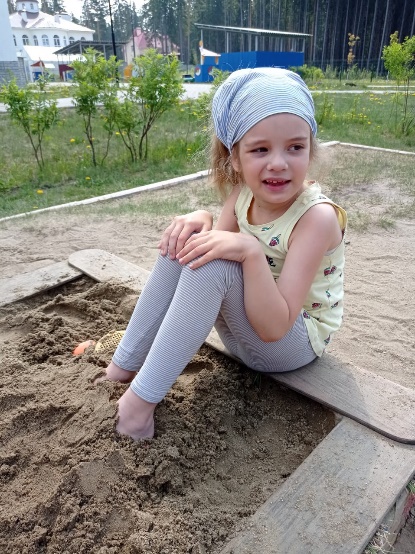 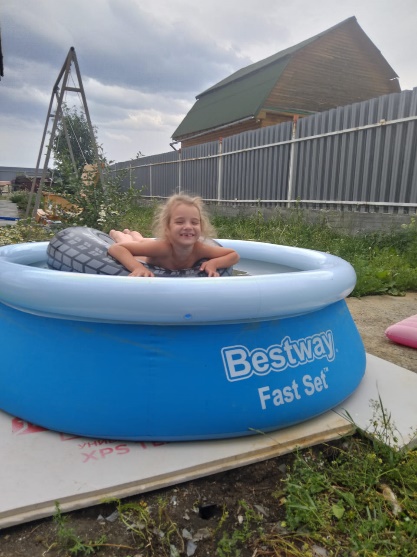 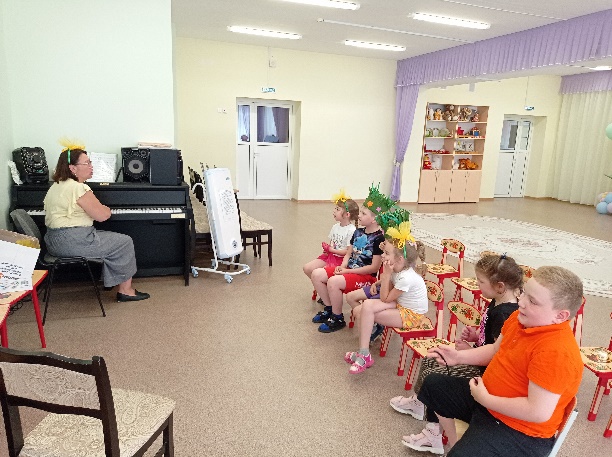 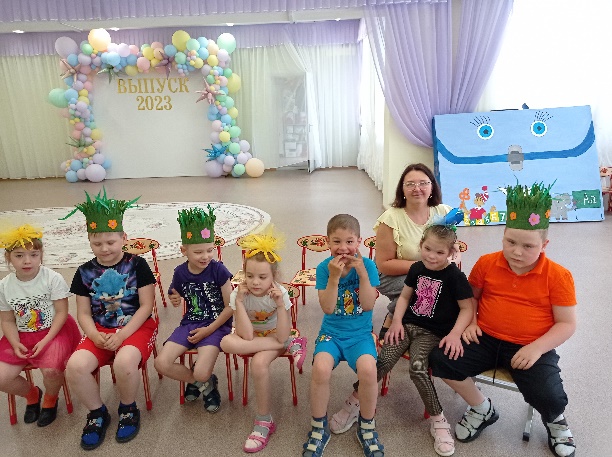   УВАЖАЕМЫЕ РОДИТЕЛИ!МЫ С УДОВОЛЬСТВИЕМ ДАДИМ КОНСУЛЬТАЦИЮ ПО ЛЮБОМУ ВАШЕМУ ВОПРОСУ, КАСАЮЩЕГОСЯ РАЗВИТИЯ И ВОСПИТАНИЯ ВАШЕГО РЕБЕНКА.ЭКЗЕМПЛЯР ГАЗЕТЫ В ЭЛЕКТРОННОМ ВИДЕ БУДЕТ НА САЙТЕ ДЕТСКОГО САДА В РАЗДЕЛЕ «ДЕЯТЕЛЬНОСТЬ КОМПЕНСИРУЮЩИХ ГРУПП»https://34rev.tvoysadik.ru/?section_id=599            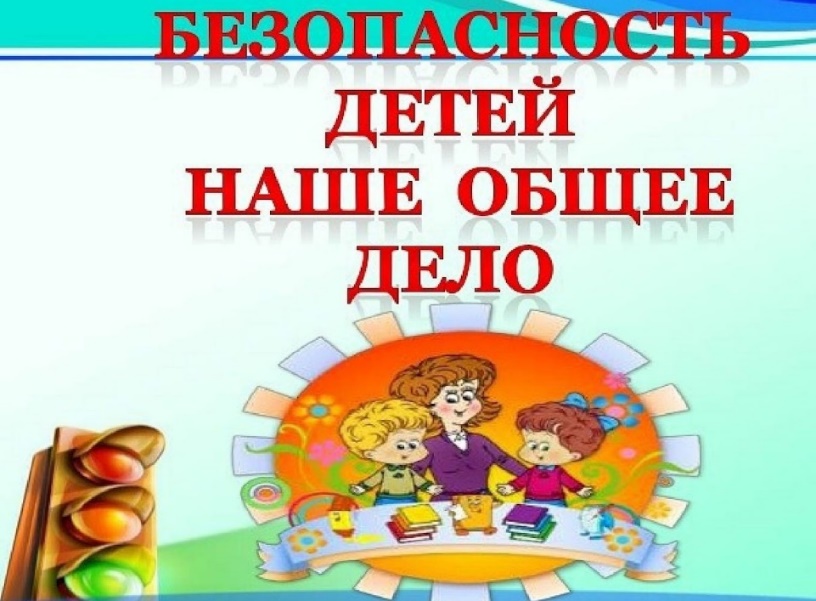 